Эстафета Всероссийской акции  «Сирень Победы»В Ильевском сельском поселении21 апреля 2017 г., в 12.00, в посёлке Пятиморск Калачёвского муниципального района состоялась акция «Сирень Победы».  Эту Всероссийскую акцию, в рамках которой по стране проходит посадка сирени — символа весны и Победы, поддержали и в Ильёвском сельском поселении. На территории парка Истории Государства Российского, участники акции: представители районной и местной администраций, почётные гости, ветераны афганской войны, ветераны Великой Отечественной войны, дети Сталинграда, школьники МКОУ «Ильёвская СОШ» и гости Ильёвского сельского поселения сажали сирень на аллее Воинской Славы.В речи выступающих, среди которых были глава администрации Калачёвского муниципального района Харитоненко Пётр Николаевич, глава Администрации Ильёвского сельского поселения Горбатова Ирина Викторовна,   говорилось о заслугах нашего народа в годы войны и о том, что будущие поколения, несмотря на яростные попытки перечеркнуть историю славной победы, должны не только знать, но и не забывать о подвиге народа.    Завершился митинг песней «Сирень», в исполнении Соломатенко Даниила, на последних аккордах и словах песни дети выпустили    в небо   сиреневые воздушные шары.Далее наступил самый волнующий и значимый момент мероприятия. Участники акции, взяв саженцы сирени, лопаты и ведра с водой, отправились на Аллею Славы и приступили к посадке под мелодии песен военных лет.Кусты сирени высаживали ветераны Великой Отечественной войны:   Безденежных Сергей Никанорович,   Лапин Иван Иванович, Дергунов Егор Иванович, труженики тыла: Колесникова Ираида Петровна, Карельцев Петр Павлович, Дети Сталинграда: Смирнова Таисия Ивановна, Григорьева Евгения Ивановна, Гавриков Виктор Павлович, Карнаухова Галина Родионовна, Иванова Нина Степановна, Васильева Таисия Александровна, Борисова Евгения Григорьевна, ветераны Афганской войны: Штиглец Сергей Александрович, Юлдашев Вячеслав Айтбаевич, Ходус Сергей Николаевич, Черников Евгений Анатольевич,   председатель Совета ветеранов ДРГСиС: Урывская Анна Яковлевна. Помогали им лучшие ученики Ильевской средней школы.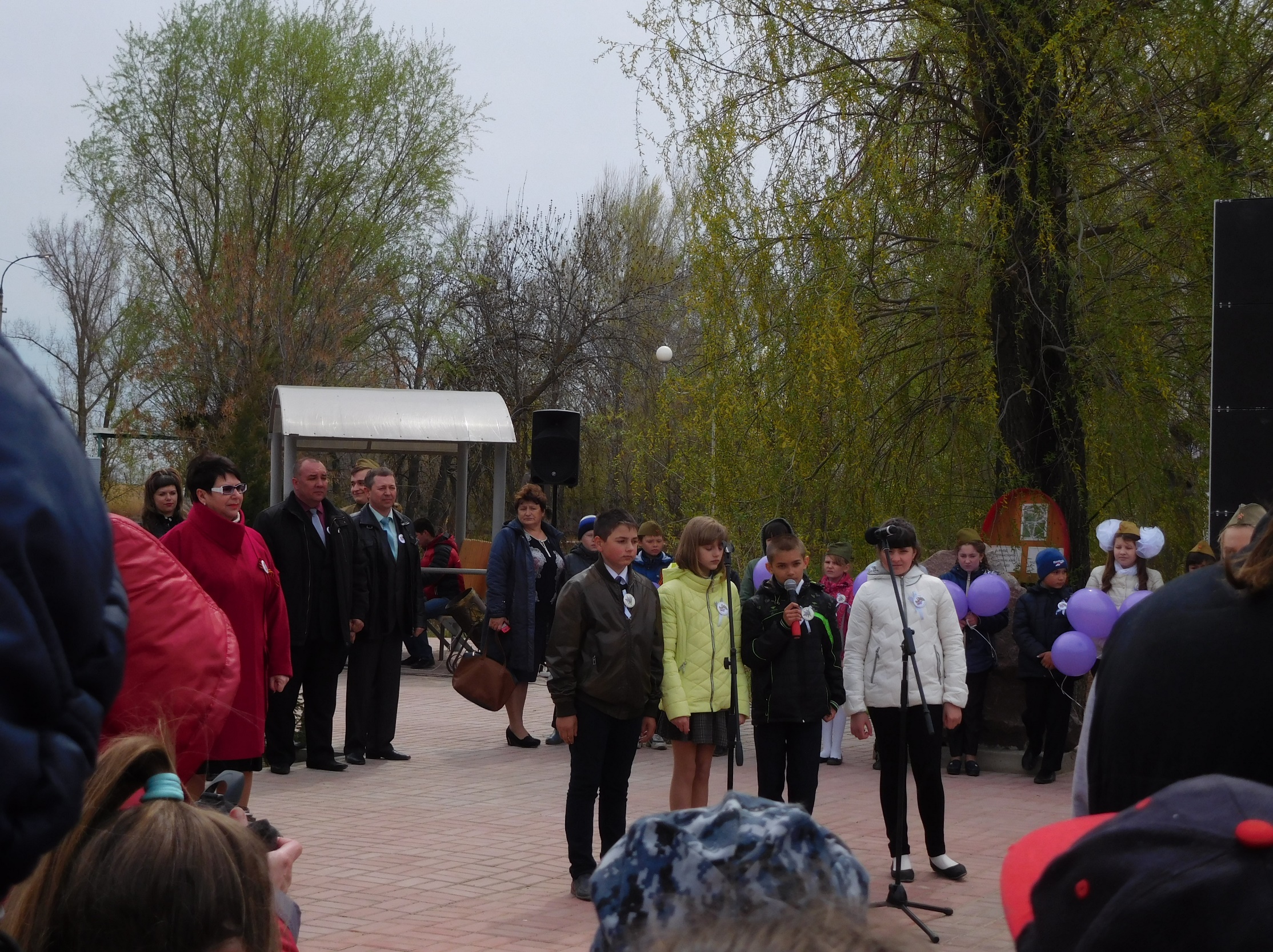 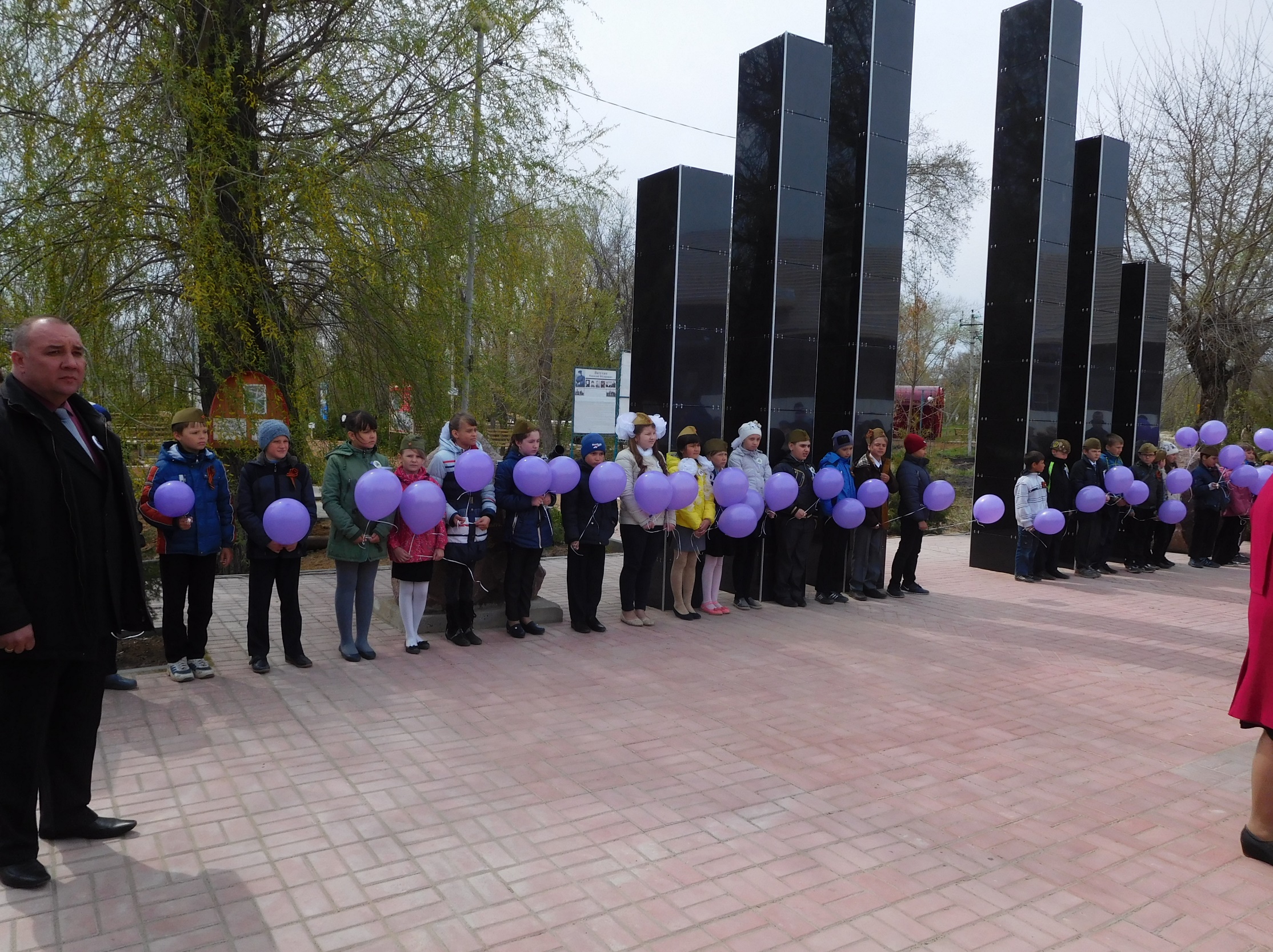 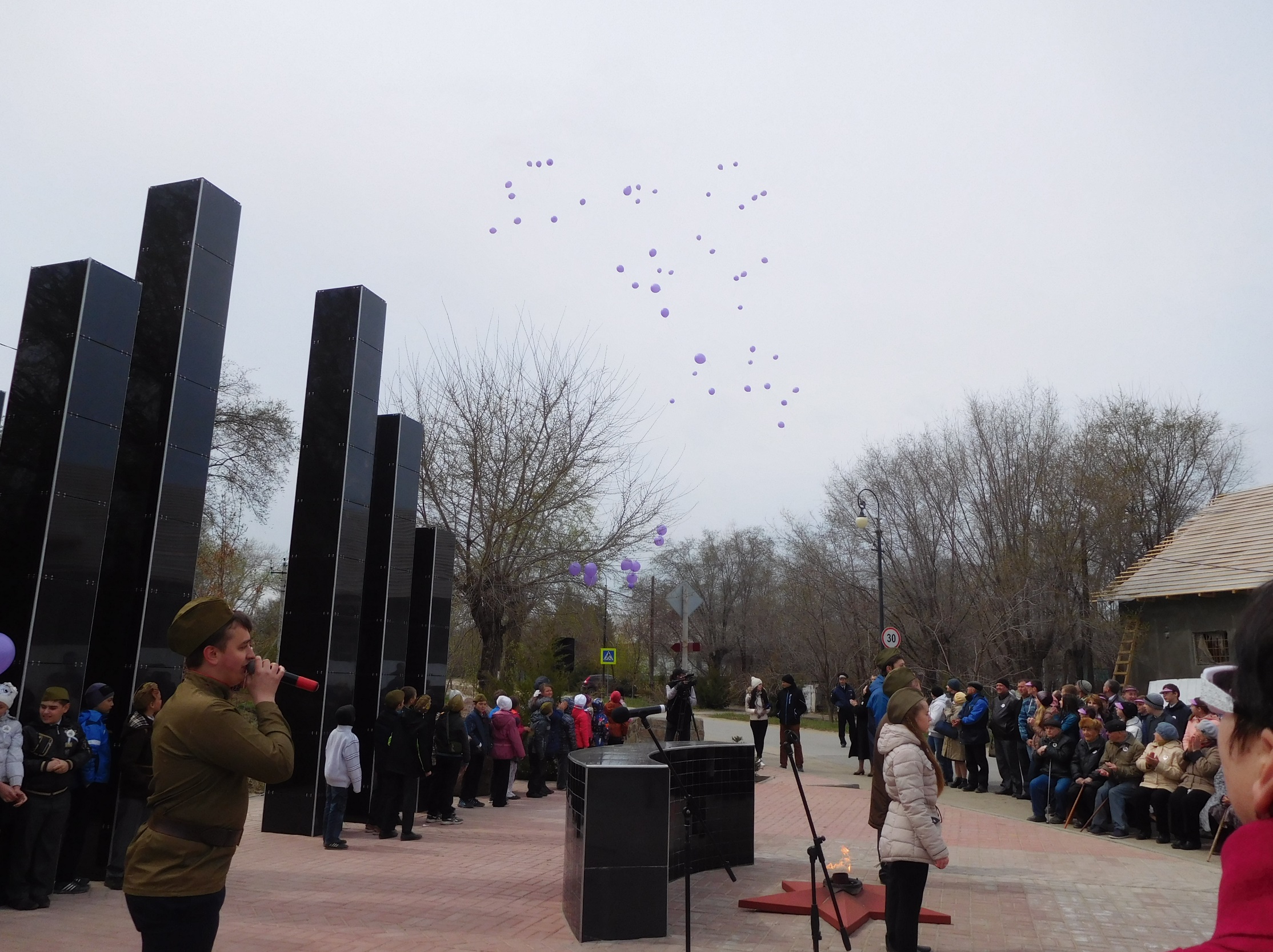 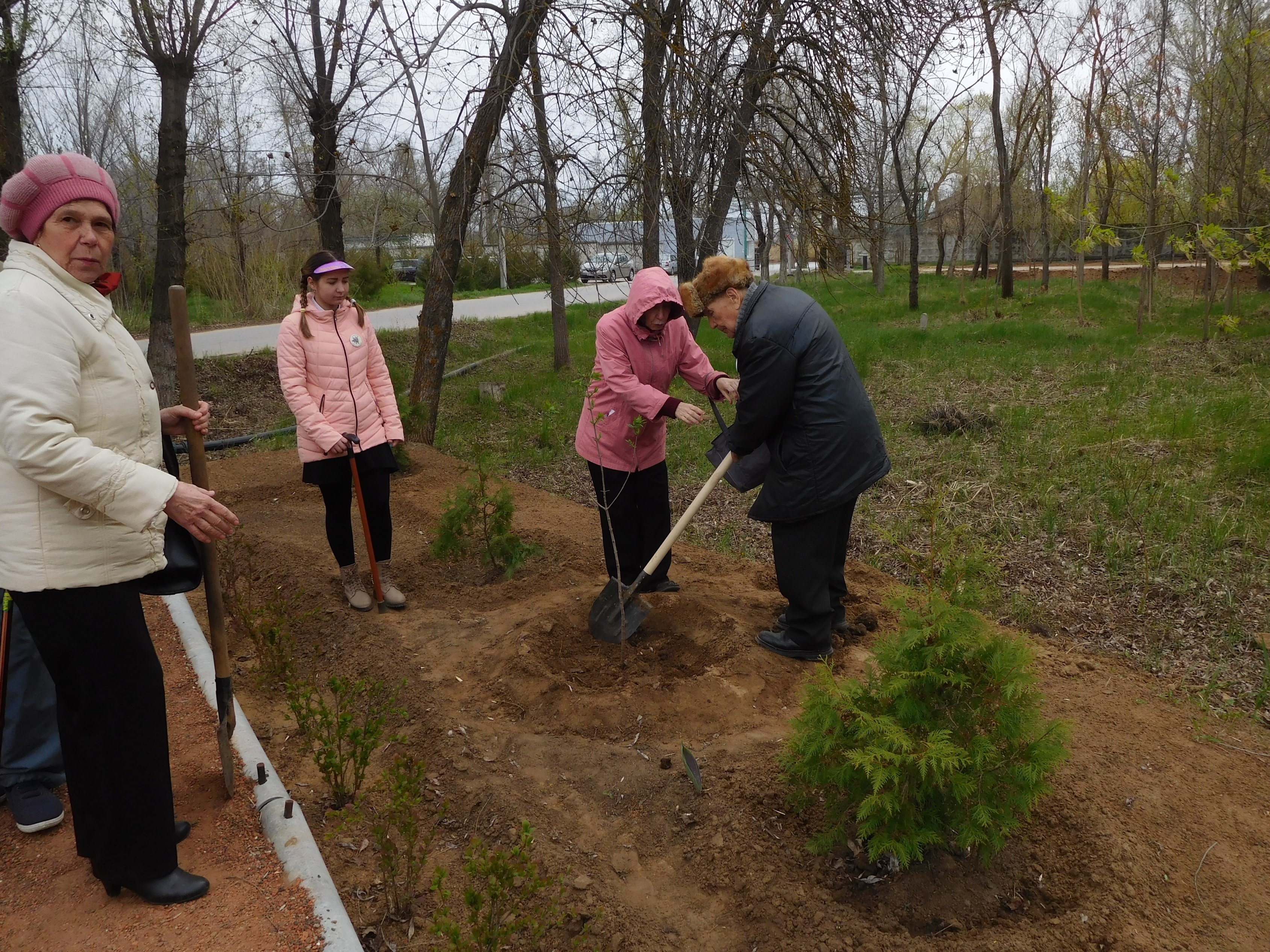 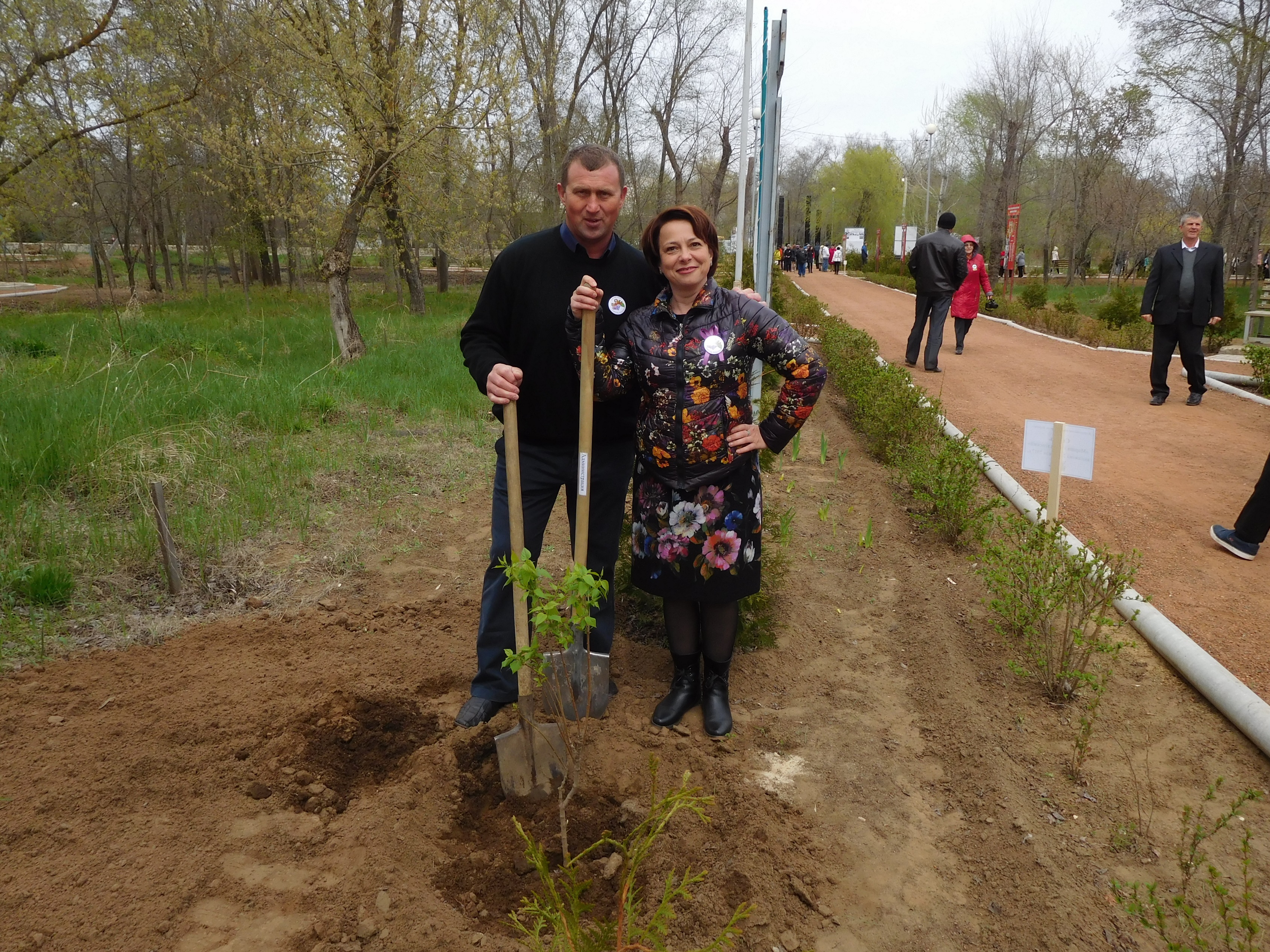 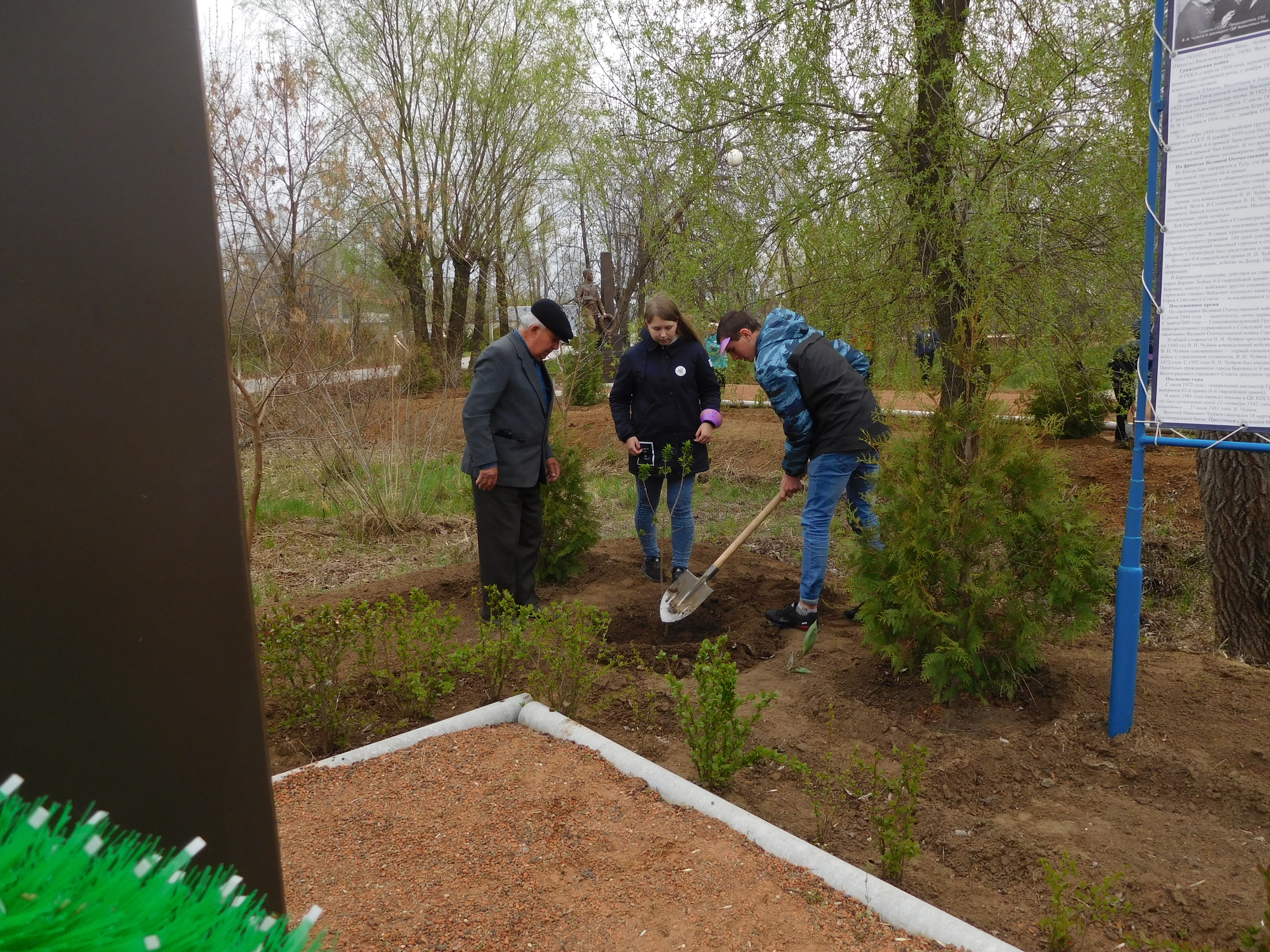 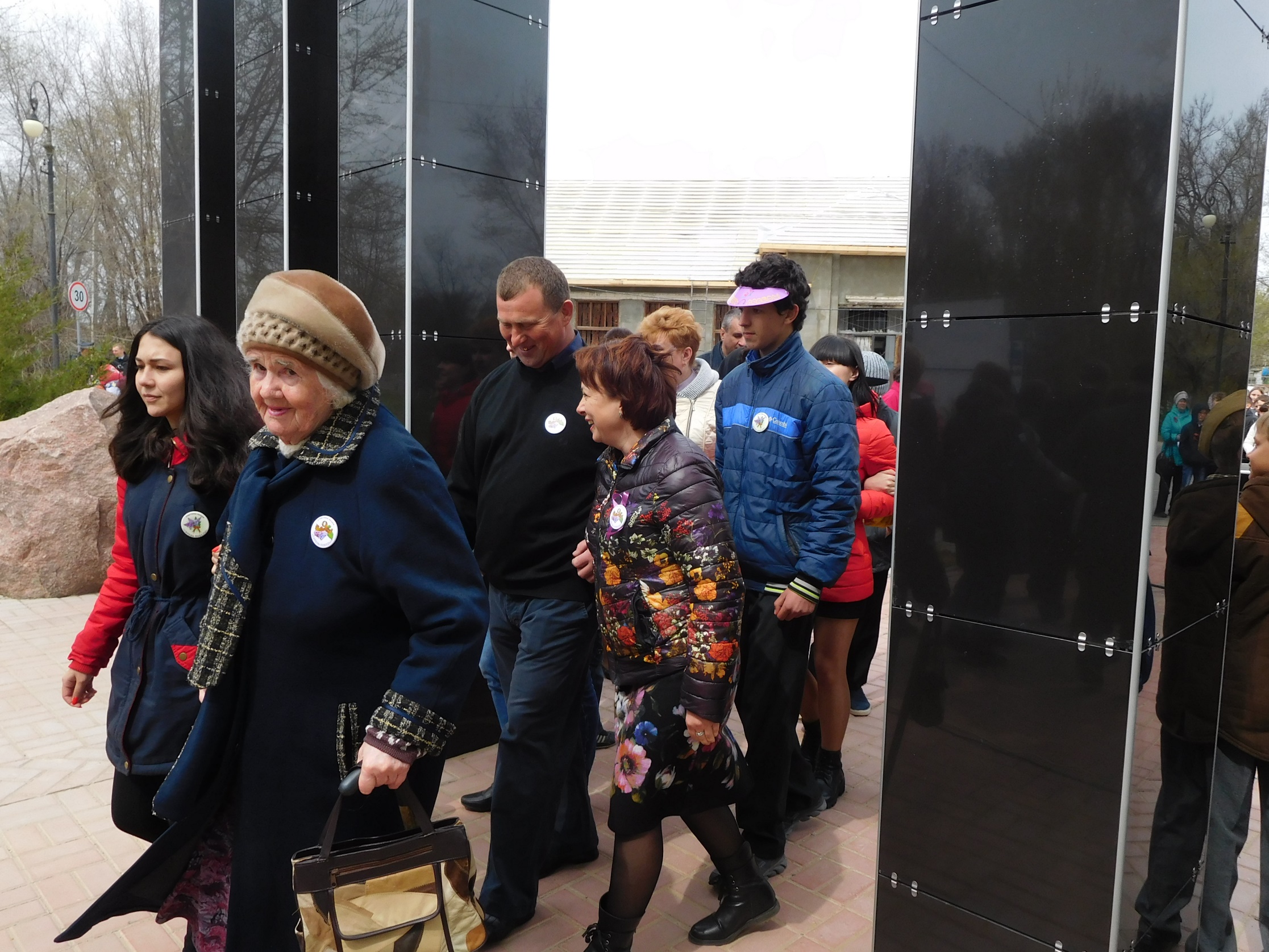 